فرم درخواست برگزاری برنامه های فرهنگی ، هنری، مذهبی 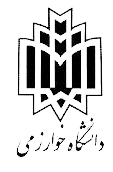 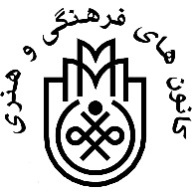 مشخصات :کانون درخواست کننده :                                                                         تاریخ درخواست :عنوان برنامه :                                                                                                                                                                                                                                                                       نام و نام خانوادگی دبیر کانون                                                                                                                                                                      امضاءشرح برنامه :زمان برنامه :نام سخنران و سایر افراد مدعو:نام شاعر :موضوع نمایش :موسیقی :مسابقه :امکانات درخواستی :1-                                                                                                 8- 2-                                                                                                9-3-                                                                                               10-4-                                                                                               11-5-                                                                                               12-6-                                                                                               13-7-                                                                                               14-نظر استاد مشاور کانون  :                                                                                                                                                                             تاریخ و امضاءنظر کارشناس کانون ها  :                                                                                                                                                                   تاریخ و امضاء----------------------------------------------------------------------------------------------نظر مدیر کل فرهنگی و اجتماعی :                                                                                                                                                                               تاریخ و امضاءنظر معاون فرهنگی :                                                                                                                                                                              تاریخ و امضاءتذکر مهم : لطفاً فاصله زمانی لازم جهت امور تدارکاتی و مالی به مدت حداقل 15 روز قبل از اجرای برنامه را رعایت نمایید در غیر این صورت به درخواست مربوطه ترتیب اثر داده نخواهد شد.گزارش مختصر برگزار کننده برنامه ( دبیر کانون مربوطه ):                                                                                                                                                                               تاریخ و امضاءبرگزاری برنامه....................................................... در تاریخ .............................................و  مکان .............................................                                               جمعاً با هزینه ........................................... ریال با تعداد .......................................... فقره فاکتور پیوست مورد تایید می باشد .                                                                                                                                                     تاریخ و امضای کارشناس کانون ها 